 Royal Temple Yacht Club Ltd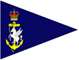 PROXY APPOINTMENT FORMDo NOT use this form if you intend to attend and vote in person at the Annual General Meeting.This form is to be sent to the Honorary Secretary to be received no later than Thursday the 27 January 2022Members appointing the Chairman as their Proxy should also send their completed and signed Proxy Instruction form (PIF1/2022) to the Honorary Secretary, along with this appointment form. Members appointing Proxies other than the Chairman may use their completed and signed Proxy Instruction form (PIF1/2022) to instruct their appointed Proxy.Please return this form by Thursday 27 January 2022 to the Honorary Secretary, Royal Temple Yacht Club Ltd, 6 Westcliff Mansions, Ramsgate, Kent. CT11 9HYIf appointing the Chairman as your Proxy, please attach completed Proxy Voting Form.I wish to appoint the person I have named below to act as my representative at the Annual General meeting to be held on Sunday 30 January 2022.  I appoint my representative to vote for me in line with any instructions I have given them.  I confirm that I am a fully paid up Company Member of the Royal Temple Yacht Club Ltd.I hereby appoint as my representative for the meeting to be held on Sunday 30 January 2022Either:Chairman of the Meeting                (Tick box) ORName of your Representative:………………………………………………………………………….Please complete in BLOCK CAPITALSSIGNED:……………………………………….Print Name: ……………………………………Membership number: ………………………DATED